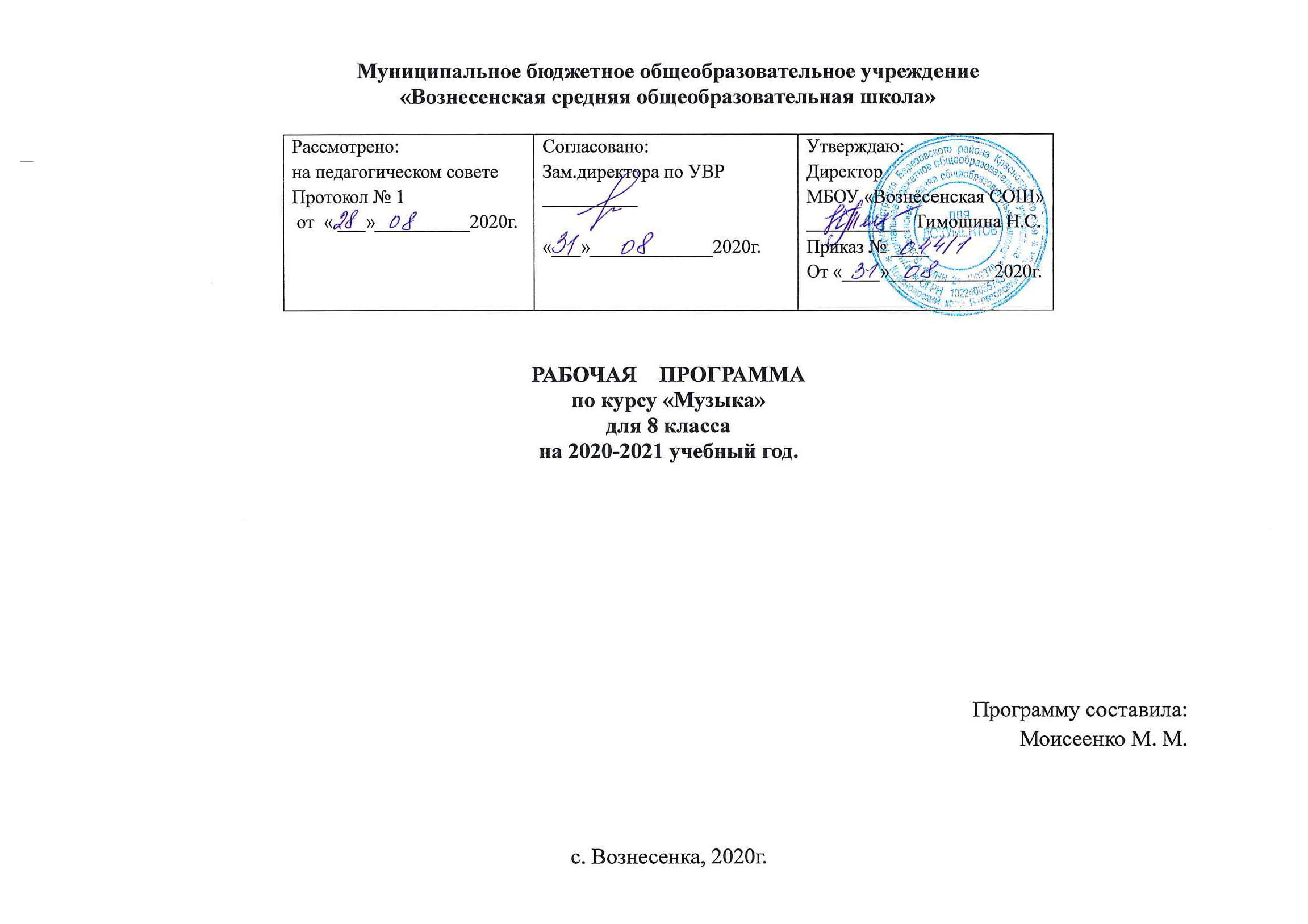 1.Пояснительная записка        1.1.Нормативные документы Рабочая программа по музыке в 8 классе составлена  в соответствии с  федеральным законом  «Об образовании в Российской Федерации»; федеральными государственными образовательными стандартами основного общего образования; примерной программы общего образования по музыке, с учетом авторской программы «Музыка». 5-9 классы», авторы В.В.Алеев, Т.И.Науменко, Т.Н. Кичак, в соответствии с базисным учебным планом и годовым календарным учебным графиком: 35 учебных недель по 1 часу-35 часов за год.1.2.  Цели с учетом специфики предмета :развитие музыкальной культуры школьников как неотъемлемой части духовной культуры.       1.3.Цели, задачи, планируемые результаты курса:развитие музыкальности; музыкального слуха, певческого голоса, музыкальной памяти, способности к сопереживанию; образного и ассоциативного мышления, творческого воображения;- освоение музыки и знаний о музыке, ее интонационно-образной природе, жанровом и стилевом многообразии, особенностях музыкального языка; музыкальном фольклоре, классическом наследии и современном творчестве отечественных и зарубежных композиторов; о воздействии музыки на человека; о ее взаимосвязи с другими видами искусства и жизнью;- овладение практическими умениями и навыками в различных видах музыкально-творческой деятельности: слушании музыки, пении (в том числе с ориентацией на нотную запись), инструментальном музицировании, музыкально-пластическом движении, импровизации, драматизации исполняемых произведений;- воспитание эмоционально-ценностного отношения к музыке; устойчивого интереса к музыке, музыкальному искусству своего народа и других народов мира; музыкального вкуса учащихся; потребности к самостоятельному общению с высокохудожественной музыкой и музыкальному самообразованию; слушательской и исполнительской культуры учащихся.Личностные результаты: —обогащение духовного мира на основе присвоения художественного опыта человечества;—обобщенное представление о художественных ценностях произведений разных видов искусства;—наличие предпочтений, художественно-эстетического  вкуса, эмпатии, эмоциональной отзывчивости и заинтересованного отношения к искусству;—инициативность и самостоятельность в решении разноуровневых учебно-творческих задач;—соответствующий возрасту уровень культуры восприятия искусства;—наличие определенного уровня развития общих художественных способностей, включая образное и ассоциативное мышление, творческое воображение;—участие в учебном сотрудничестве и творческой деятельности на основе уважения к художественным интересам сверстников.Метапредметные результаты: —понимание роли искусства в становлении духовного мира человека; культурно-историческом развитии современного социума;—общее представление об этической составляющей искусства (добро, зло, справедливость, долг и т. д.);—развитие устойчивой потребности в общении с миром искусства в собственной внеурочной и внешкольной деятельности;—соответствующий возрасту уровень духовной культуры;—творческий подход к решению различных учебных и реальных жизненных проблем;—расширение сферы познавательных интересов, гармоничное интеллектуально-творческое развитие;—усвоение культурных традиций, нравственных эталонов и норм социального поведения;—эстетическое отношение к окружающему миру (преобразование действительности, привнесение красоты в человеческие отношения).логическим действиям сравнения, анализа, синтеза, обобщения, классификации по родовидовым признакам, установления аналогий и причинно-следственных связей, Предметные результаты:—постижение духовного наследия человечества на основе эмоционального переживания произведений искусства;—освоение содержания, претворяющего проблемы ≪вечных тем≫ в искусстве;—умение аргументировано рассуждать о роли музыки в жизни человека;—осмысление важнейших категорий в музыкальном искусстве — традиции и современности, понимании их неразрывной связи; —установление взаимодействий между образами музыки, литературы и изобразительного искусства на уровне содержания и формы;—понимание концептуально-содержательных особенностей сонатной формы;—сформированность навыков вокально-хоровой деятельности — умение исполнять произведения различных жанров и стилей, представленных в программе; умение петь под фонограмму с различным аккомпанементом (фортепиано, гитара, электромузыкальные инструменты), умение владеть своим голосом и дыханием в период мутации.1.4.Отличительные особенности рабочей программы от примерной программыОсновное содержание образования в примерной программе представлено следующими содержательными линиями: «Музыка как вид искусства», «Музыкальный образ и музыкальная драматургия», «Музыка в современном мире: традиции и инновации». Предлагаемые содержательные линии ориентированы на сохранение преемственности с курсом музыки в начальной школе. При этом построение программы допускает различные варианты для изложения содержания учебников, распределения учебного материала и времени его изучения.Главная тема 8 класса ≪Традиция и современность в музыке≫ обращена к воплощению в музыке проблемы вечной связи времен.Музыкальное искусство рассматривается сквозь призму вековых традиций, продолжающих свою жизнь и поныне. За основу берутся ≪вечные темы≫ искусства — мир сказки и мифа, мир человеческих чувств, мир духовных поисков, предстающие в нерасторжимом единстве прошлого и настоящего и утверждающие тем самым их непреходящее значение для музыкального искусства. Современность трактуется в программе двояко: это и вечная актуальность высоких традиций, и новое, пришедшее вместе с XX веком. Содержание рабочей программы построено на основе компетентностного подхода в соответствии с этим у обучающихся развиваются и совершенствуются познавательная, информационно-коммуникативная, рефлексивная деятельность. В данной программе заложены возможности предусмотренного стандартом формирования у обучающихся универсальных учебных действий.  Отличительные особенности программы:- во взгляде на музыку не только с точки зрения её эстетической ценности, но и с позиции её универсального значения в мире, когда музыка раскрывается во всём богатстве своих граней, врастающих в различные сферы бытия, - природу, обычаи, верования, человеческие отношения, фантазии, чувства;- в системном погружении в проблематику музыкального содержания;- в рассмотрении музыкального искусства с точки зрения стилевого подхода, применяемого с учётом научных достижений в области эстетики, литературоведения, музыкознания;- в углублении идеи музыкального образования при помощи учебника ;           В данной программе заложены возможности предусмотренного стандартом формирования у обучающихся универсальных учебных действий.1.5.     Формы  и методы контроля.Предпочтительными формами организации учебного процесса на уроке являются: групповая, коллективная работа с учащимися.Контроль осуществляется в следующих видах: текущий, тематический, итоговый.Формы  контроля: устный опрос; тесты, творческие задания по теме, проверочные работы. Промежуточная аттестация проводится в соответствии с планируемыми результатами, требованиями к уровню подготовки учащихся 1 класса начальной школы в форме итоговых тестов  в конце каждой четверти.Методы: метод художественного, нравственно-эстетического познания музыки;  метод эмоциональной драматургии;  метод интонационно-стилевого постижения музыки;  метод художественного контекста;  метод создания «композиций»; метод междисциплинарных взаимодействий;  метод проблемного обучения;  метод сравнения . Эти методы реализуются в учебной деятельности с применением системного подхода, который выполняет роль главного «координатора» в целостном методологическом пространстве .2. Общая характеристика предмета, образовательная областьПредмет «Музыка» входит в состав предметной области «Искусство».  Музыкальное образование (воспитание, обучение и развитие) в основной школе способствуют формированию у учащихся эстетического чувства, сознания, потребностей, вкуса, ощущения и осознания красоты и гармонии в музыкальном искусстве и жизни. Общение подростков с музыкой открывает возможность для духовного становления личности и ее творческого самовыражения. Изучение предмета «Музыка» направлено на расширение опыта эмоционально-ценностного отношения подростков к произведениям искусства, опыта их музыкально-творческой деятельности, на углубление знаний, умений и навыков, приобретенных в начальной школе в процессе занятий музыкой. Особое значение в основной школе приобретает развитие индивидуально-личностного эмоционально-ценностного отношения учащихся к музыке, музыкального мышления, формирование представления о музыке как виде искусстве, раскрытие целостной музыкальной картины мира, воспитание потребности в музыкальном самообразовании.Основные содержательные линии: обогащение опыта эмоционально-ценностного отношения  учащихся к музыке и музыкальным занятиям; усвоение изучаемых музыкальных произведений и знаний о музыке;овладение способами музыкальной деятельности (умения и навыки);обогащение опыта музыкально-творческой деятельности.Каждая из указанных содержательных линий находит свое воплощение в целевых установках учебной программы и получает последовательное многоаспектное раскрытие  в содержании музыкального образования и требованиях к уровню подготовки оканчивающих основную школу.В программе предусмотрено освоение учащимися музыкальных уменийи навыков, приобретаемых в различных видах музыкально-творческой деятельности и способствующих личностному постижению преобразующей силы музыки. При этом музыкальные умения связаны главным образом с творческим, никогда не повторяющимся процессом. Музыкальные навыки являются базой прежде всего для музыкально-исполнительской деятельности, требующей определенной подготовки и развития психофизиологического аппарата ребенка, что является необходимым условием для достижения эстетического, подлинно художественного воплощения музыкального образа исполняемого произведения и самовыражения ребенка. Весь учебно-воспитательный процесс на уроке пронизывает опыт музыкально-творческой учебной деятельности, который приобретается учащимися в процессе слушания музыки, в вокально-хоровом и инструментальном исполнении, в музыкально-пластической деятельности, музыкальных импровизациях и сочинении музыки, в установлении связей музыки с другими видами искусства, с историей, жизнью. Тем самым удается избежать информационного изложения материала и на первый план вывести деятельностное освоение искусства. 3.Место учебного предмета в учебном планеНа изучение предмета «Музыка»  в 8 классе отводится   35 часов в год (по 1 часу в неделю).4.Описание ценностных ориентиров, содержащиеся в учебном предмете                Ценностные ориентиры содержания курса заключаются:—в формировании и воспитании у обучающихся верыв Россию, чувства личной ответственности за Отечество;—в формировании чувства патриотизма и гражданской солидарности;—в формировании разностороннего, интеллектуально-творческого и духовного развития;—в формировании основ художественного мышления;—в ориентации на успешную социализацию растущего человека, становление его активной жизненной позиции, готовности к взаимодействию и сотрудничеству в современном поликультурном пространстве, ответственности за будущее культурное наследие5.Результаты освоения учебного предметаВ  результате изучения музыки  в  8 классе ученик  должензнать/понимать:$1-        знать специфику музыки как вида искусства; $1-        знать основные жанры народной и профессиональной музыки; $1-        знать характерные черты и образцы творчества крупнейших русских и зарубежных композиторов; $1-        понимать особенности искусства различных эпох; $1-        определять по характерным признакам принадлежность музыкальных произведений к соответствующему жанру и стилю – музыка классическая, народная, религиозная, современная; $1-        эмоционально-образно воспринимать и характеризовать музыкальные произведения. уметь:$1-        аргументировано рассуждать о роли музыки в жизни человека (с учетом знаний, полученных науроках в 5, 6, 7 классах); $1-        обосновать собственные предпочтения, касающиеся музыкальных произведений различных стилей и жанров; $1-        преломлять  полученные знания в эмоционально-личностном отношении к образному миру музыки, которое проявляется в размышлениях о музыке (устно и письменно), ответах на вопросы учебника, в выполнении проблемно-творческих заданий в дневнике музыкальных размышлений; $1-        осмысливать важнейшие категории в музыкальном искусстве — традиции и современности, понимания их неразрывной связи; $1-        понимать концептуально-содержательные особенности сонатной формы; $1-        проявлять навыки вокально-хоровой деятельности: уметь исполнять произведения различных жанров и стилей, представленных в программе, уметь петь под фонограмму с различным аккомпанементом (фортепиано, гитара, электромузыкальные инструменты), уметь владеть своим голосом и дыханием в период мутации. -использовать различные формы индивидуального, группового и коллективного музицирования, выполнять творческие задания, участвовать в исследовательских проекта                                                                6.Содержание учебного предмета   Тема года:«Традиция и современность в музыке» (35часов)О традиции в музыке .(3ч.)Живая сила традиции. Различие понятий «современной» и «модной» музыки. Стиль в музыкальном искусстве: классицизм в музыке, Венская классическая школа, романтизм, реализм, «Могучая кучка», импрессионизм. Индивидуальный стиль композиторов-классиков. «Стилевые направления музыкального искусства 20 века.Школьный романс. Е. Крылатов, слова В. Просторовой.Романс о гитаре. Б. Кравченко, слова А. Белинского.Т.Хренникова «Московские окна»,Сказочно-мифологические темы(6ч.)Философское определение мифа как «формы целостного массового переживания и истолкования действительности при помощи чувственно-наглядных образов. «Роль мифа в появлении искусства. Мир сказочной мифологии. «Сказка – ложь, да в ней – намек, добрым молодцам урок».Слушание: Языческая Русь в «Весне священной» И.Стравинского, Н.Римский-Корсаков. Сцена Весны с птицами. Вступление к опере «Снегурочка»; И. Стравинский. Весенние гадания. Пляски щеголих. Из балета «Весна священная»; К. Дебюсси.  «Послеполуденньий отдых фавна», бессмертный романс П.И.Чайковского «Благословляю вас, леса». Разучивание: Город. Слова и музыка А. Якушевой.Мир человеческих чувств (10ч)Трагедия и радость любви в музыке. Выдающиеся музыкальные произведения о любви в жанрах духовной, вокальной, инструментальной, симфонической, камерной музыки. Образы радости в музыке. «Мелодией одной звучат печаль и радость». «Слёзы людские, о слёзы людские». Высота духовного сопереживания в мистериях И.С.Баха «Страсти по Матфею» и «Страсти по Иоанну». Возвышенный гимн любви «Аве Мария».  Художественный стиль романтизма. Подвиг во имя свободы в увертюре Л.Бетховена «Эгмонт». Любовь к Родине. Мотивы пути и дороги в русском искусстве. Слушание: Соната № 14 «Лунная» для фортепиано, 1 часть, Соната № 8 «Патетическая»,  2 часть «Больше чем любовь»;  Н. Римский-Корсаков, хороводная песня Садко из оперы «Садко»;  В. А. Моцарт. Концерт № 23 для фортепиано с оркестром, фрагменты, П. Чайковский, Сцена  письма из оперы «Евгений Онегин»; М. Глинка, стихи А. Пушкина. «В крови горит огонь желанья...», П. Чайковский, увертюра-фантазия «Ромео и Джульетта», фрагмент;  Г.Свиридов «Тройка» из оркестровой сюиты «Метель»,  вокальный стиль «BelCanto» и его мастера ЭнрикоКарузо, Франко Корелли, Лучано Паваротти, АндреаБочелли.   Разучивание: романс «Я тебя никогда не забуду» из оперы А. Рыбникова «Юнона и Авось», А. Макаревич «Пока горит свеча», В.Высоцкий «Братские могилы», Ю. Визбор «Ты у меня одна», В. Высоцкий «Песня о друге»; К. Кельми «Замыкая круг». «Весеннее танго» Слова и музыка В. Миляева. «Березы». И. Матвиенко, слова М. Андреева. (Из репертуара группы «Любэ»).В поисках истины и красоты (7ч)Мир духовных исканий человека. Величие и многогранность чувства любви. Мир церковной музыки. «Хор – уста Церкви». Византийские корни русского церковного пения. Рождество Христово в народной и композиторской музыке. Рождественский кант. Колядки. Православная авторская песня. Колокольный звон на Руси. «Мелодией одной звучат печаль и радость». Слушание:Д. Шостакович, стихи Микеланджело Буонарроти «Бессмертие» из сюиты для баса и фортепиано; П. Чайковский «Болезнь куклы» из «Детского альбома»; Р.Шуман «Грезы»; С. Рахманинов «Колокола» № 1, из поэмы для солистов, хора и симфонического оркестра; П.Чайковский «Декабрь. Святки» из цикла «Времена года»; Н.Римский-Корсаков, колядные песни из оперы «Ночь перед Рождеством» и увертюра «Светлый праздник». Разучивание: Д.Бортнянский «Тебе поем»; гимны «Единородный Сыне» , И.С.Бах, соло альта «О, сжалься» из цикла «Страсти по Матфею»; Рождественские канты «Небо и земля» и «Добрый вечер»; международный рождественский гимн «Святая ночь» (SilientNight), Е. Крылатов, Ю. Энтин «Колокала». Песня об органисте. Слова и музыка М. Анчарова. Уголок России. В. Шаинский, слова Е. Шевелевой.Старая сказка. Слова и музыка В. Туриянекого.     О современности в музыке (7ч)Как мы понимаем современность? Вечные сюжеты. Философские образы ХХ века. «Турангалила-симфония» О. Мессиана.  Массовая музыкальная культура сегодня.  Массовая песня. Музыка театра и кино. Авторская песня. Новые области в музыке ХХ века (джазовая и эстрадная музыка). Лирические страницы советской музыки. Диалог времён в музыке А. Шнитке. Антология рок – музыки. Рок опера.  Зарубежная поп музыка. Российская эстрада. Обобщение материала по теме «Традиция и современность в музыке». Итоговое тестирование. Слушание: А. Хачатурян «Смерть гладиатора», адажио Спартака и Фригии из балета «Спартак»; О. Мессиан «Ликование звезд» (V часть) и «Сад сна любви» (VI часть) из  «Турангалилы-симфонии»; Дж. Гершвин.«Рапсодия в стиле блюз» и «Колыбельная Клары, дуэт Бесс и Порги» из оперы «Порги и Весс»; А.Эшнай. Симфония № 2, II часть, фрагмент; А. Шнитке. Ргеludio; Тоссаtа из «СоncertoGrosso» № 1 для двух скрипок, клавесина, препарированного фортепиано и струнного оркестра; Г.Свиридов, «Любовь святая» из цикла «Три хора из музыки к трагедии А. К. Толстого «Царь Федор Иоаннович»; музыка М.Таривердиева к фильму «Ирония судьбы или с легким паром»; музыка Э.Артемьева к фильмам «Неоконченная пьеса для механического пианино» и «Раба любви», песни из кинофильмов, а также российской и зарубежной эстрады по выбору школьников. Разучивание:Д. Герман «Привет, Долли!»;  Дж. Леннон, П. Маккартни «Вчера»;  Б. Андерсон (группа АББА) «Победитель получает все»; музыка и песни И.Дунаевского к фильму «Дети капитана Гранта»; песня Е.Птичкина «Эхо любви»; песня Б.Гребенщикова и группы «Аквариум» «Серебро Господа моего»; А. Лепин, стихи В.Коростылёва. «Песенка о хорошем настроении»; Ю. Чичков, стихи Ю.Разумовского «Россия, Россия».Слушание музыки: произведения по выбору обучающихся. Разучивание песен: А.Флярковский, стихи А. Дидурова «Прощальный вальс»; И. Грибулина. Прощальная. Обработка Ю. Алиева   Обобщающий урок по теме года «Традиции и современность в музыке» (1ч).Резерв времени – 1 час.7.Тематическое планирование (35 часов)8. Календарно- тематическое планированиеТ.Хренникова «Московские окна», Я.Дубравин «Песня о земной красоте», И.Сохадзе «Добрая фея», «Поезд юности». О. Иванов, слова Л. Ошанина.Содержание курсаМодуль учебникаХарактеристика видов деятельности обучающихсяВведение в тему года «Традиция и современность в музыке». Условность деления музыки на «старую» и «новую».  Различие понятий «современной» и «модной» музыки. Стиль в музыкальном искусстве: классицизм в музыке, Венская классическая школа, романтизм, реализм, «Могучая кучка», импрессионизм. Индивидуальный стиль композиторов-классиков.«Стилевые направления музыкального искусства 20 векаО традиции в музыке (3ч.)-Размышлять о значении музыкального искусства в жизни современного человека (с учетомнике).-Рассуждать о специфике воплощения духовного опыта человечества в музыкальном искусстве (с учетом критериев, представленных в учебнике) -Осваивать отдельные образцы русской классической музыкальной школы. - Эмоционально воспринимать мифопоэтическое творчество во всемего многообразии.- Воспринимать и оценивать музыкальные произведения с точки зре-ния единства содержания и средств  выражения.- Понимать характерные особенности музыкального языка.- Осваивать стилевые черты русской классической музыкальнойШколы-Исследовать разнообразие музыки XX века.-. Осознавать интонационно-образные, жанровые, стилевые основы музыки XX века (с учетом критериев, представленных в учебнике).-. Воспринимать и оценивать музыкальные произведения с точки зрения единства содержания и формы.Философское определение мифа как «формы целостного массового переживания и истолкования действительности при помощи чувственно-наглядных образов. «Роль мифа в появлении искусства. Мир сказочной мифологии. «Сказка – ложь, да в ней – намек, добрым молодцам урок».Сказочно- мифологические темы(6ч)- Понимать роль мифологии в сохранении и развитии общей культу-ры народов.- Воспринимать и выявлять внешние связи между музыкой и окружающим миром природы.- Осваивать отдельные образцы русской классической музыкальнойШколы- Эмоционально воспринимать мифопоэтическое творчество во всемего многообразии.- Воспринимать и оценивать музыкальные произведения с точки зре-ния единства содержания и средств выражения.- Понимать характерные особенности музыкального языка.-. Осваивать стилевые черты русской классической музыкальнойшколы- Исследовать разнообразие музыки XX века.- Осознавать интонационно-образные, жанровые, стилевые основы музыки XX века (с учетом критериев,представленных в учебнике).- Воспринимать и оценивать музыкальные произведения с точкизрения единства содержания и формы- Осознавать и рассказывать о влиянии музыки на человека.-Понимать характерные особенности музыкального языка Трагедия и радость любви в музыке. Выдающиеся музыкальные произведения о любви в жанрах духовной, вокальной, инструментальной, симфонической, камерной музыки. Образы радости в музыке. «Мелодией одной звучат печаль и радость». «Слёзы людские, о слёзы людские». Высота духовного сопереживания в мистериях И.С.Баха «Страсти по Матфею» и «Страсти по Иоанну». Возвышенный гимн любви «Аве Мария».  Художественный стиль романтизма. Подвиг во имя свободы в увертюре Л.Бетховена «Эгмонт». Любовь к Родине. Мотивы пути и дороги в русском искусстве.Мир человеческих чувств (10ч).- Выявлять возможности эмоционального воздействия музыки на человека.-Осознавать интонационно-образные, жанровые и стилевые особенности музыки.-Выявлять круг музыкальных образов в произведениях крупных форм.- Воспринимать и сравнивать особенности музыкального языка в произведениях (частях произведения) разного смыслового и эмоционального содержания.- Узнавать по характерным признакам (интонации, мелодии, гармонии) музыку отдельных выдающихся  композиторов (В. А.Моцарта)-Осознавать интонационно-образные, жанровые и стилевые основы музыки.- Воспринимать и сравнивать разно-образные по смыслу мелодико-гармонические интонации при прослушивании музыкальных произведений.Мир духовных исканий человека. Величие и многогранность чувства любви. Мир церковной музыки. «Хор – уста Церкви». Византийские корни русского церковного пения. Рождество Христово в народной и композиторской музыке. Рождественский кант. Колядки. Православная авторская песня. Колокольный звон на Руси. «Мелодией одной звучат печаль и радость»В поисках истины и красоты(7ч).-Понимать значение духовной музыки в сохранении и развитии  общейкультуры народа.- Эмоционально воспринимать духовную музыку русских композиторов.-Выявлять возможности эмоционального воздействия колокольногозвона.- Понимать характерные особенности музыкального языка.- Находить ассоциативные связи между художественными образамимузыки и изобразительного искусства.- Самостоятельно подбирать сходные поэтические произведения к изучаемой музыке- Оценивать произведения искусства с позиции  красоты и правды.- Воспринимать и оценивать музыкальные произведения с точки зре-ния единства содержания и формы.-Эмоционально воспринимать художественные образы различныхвидов искусства.-. Рассуждать о своеобразии отечественной духовной музыки прошлого(с учетом критериев, представленных в учебнике).Как мы понимаем современность? Вечные сюжеты. Философские образы ХХ века. «Турангалила-симфония» О. Мессиана.  Массовая музыкальная культура сегодня.  Массовая песня. Музыка театра и кино. Авторская песня. Новые области в музыке ХХ века (джазовая и эстрадная музыка). Лирические страницы советской музыки. Диалог времён в музыке А. Шнитке. Антология рок – музыки. Рок опера.  Зарубежная поп музыка. Российская эстрадаО современности в музыке(8ч)- Анализировать стилевое многообразие музыки XX века.-Воспринимать и оценивать музыкальные произведения с точки зрения единства содержания и средств выражения.- Воспринимать и анализировать особенности языка в музыке XX века(с учетом критериев, представленных в учебнике).- Самостоятельно подбирать сходные музыкальные, литературныеи живописные произведения к изучаемой теме.-Использовать образовательные ресурсы сети Интернет для поиска художественных произведений- Ориентироваться в джазовой музыке, называть ее отдельных выдающихся композиторов и исполнителей.-Высказывать собственное мнение о художественной ценности джазовой музыки.-Самостоятельно исследовать вопросы, связанные с историей, исполнением джазовой музыки.- Использовать образовательные ресурсы сети Интернет для поиска информации к изучаемой теме.Резерв времени – 1 час№Тема урокаКол-во часовПланируемые результатыПланируемые результатыПланируемые результатыОсновные виды учебной деятельностиСредства обучения, элементы содержанияДатаДата№Тема урокаКол-во часовпредметныеметапредметныеличностныеОсновные виды учебной деятельностиСредства обучения, элементы содержанияПланФакт1 четверть – 9 часов1 четверть – 9 часов1 четверть – 9 часов1 четверть – 9 часов1 четверть – 9 часов1 четверть – 9 часов1 четверть – 9 часов1 четверть – 9 часов1 четверть – 9 часов1 четверть – 9 часовО традиции в музыке – 3 ч.О традиции в музыке – 3 ч.О традиции в музыке – 3 ч.О традиции в музыке – 3 ч.О традиции в музыке – 3 ч.О традиции в музыке – 3 ч.О традиции в музыке – 3 ч.О традиции в музыке – 3 ч.О традиции в музыке – 3 ч.О традиции в музыке – 3 ч.1Музыка «старая» и «новая»1Знать/ уметь:Рассуждать втрех направлениях, связанных с фольклорно-мифологическими источниками, религиозными исканиями, проблемами человеческих чувстви взаимоотношениями.Понимать «старую» и «новую» музыку с точки зрения вечной актуальности великих музыкальных произведений для всехвремен и поколений.понимание роли искусства в становлении духовного мира человека; культурно-историческом развитии современного социума;творческий  подход  к  решению  различных  учебных реальных жизненных проблемОбобщенное представление о художественных ценностях произведений разных видов искусства;-Размышлять о значении музыкального искусства в жизни современного человека (с учетомнике).-Рассуждать о специфике воплощения духовного опыта человечества в музыкальном искусстве (с учетом критериев, представленных в учебнике) - Осваивать стилевые черты русской классической музыкальнойШколы-Исследовать разнообразие музыки XX века.Слушание музыки: Н.Паганини, Каприс № 24; В.А.Моцарт «Маленькая ночная серенада»; Л.В.Бетховен «К Элизе»; Н.А.Римский-Корсаков «Полет шмеля»; IlDivo «SilientNight»; AndreaBocelli «Sogno»; М. Мусоргский, монолог Пимена из оперы «Борис Годунов», I действие.Разучивание и исполнение песен: Т.Хренникова «Московские окна», Школьный романс. Е. Крылатов, слова В. Просторовой.Романс о гитаре. Б. Кравченко, слова А. Белинского.Художественный материал:Л и т е р а т у р а А. Пушкин. Борис Годунов. Фрагмент.Ж и в о п и с ьИ. Билибин. Келья в Чудовом монастыре.Эскиз декорации к первой картине I действия оперы 03.09.03.09.2Настоящая музыка не бывает«старой» 1Знать/ уметь:Сравнивать и анализировать традиции и новаторство в деятельности человека. Применять к искусству понятия «старое»и «новое» (на примере сравнения музыкальных произведений — пьесы расширение сферы познавательных интересов, гармоничное интеллектуально-творческое развитие;усвоение культурных традиций, нравственных эталонов и норм социального поведенияОбобщенное представле-ние о художественных ценностях произведений разных видов искусства;—наличие предпо-чтений, художественно-эстетического  вкуса, эмпатии, эмоциональной отзывчивости и заинтересованного отношения к искусству;-Осваивать отдельные образцы русской классической музыкальной школы. - Эмоционально воспринимать мифопоэтическое творчество во всемего многообразии.-Осознавать интонационно-образные, жанровые, стилевые основы музыки XX века (с учетом критериев в учебнике).Слушание музыки: Н.Паганини, Каприс № 24; В.А.Моцарт «Маленькая ночная серенада»; Л.В.Бетховен «К Элизе»; Н.А.Римский-Корсаков «Полет шмеля»; IlDivo «SilientNight»; AndreaBocelli «Sogno»; М. Мусоргский, монолог Пимена из оперы «Борис Годунов», I действие.Разучивание и исполнение песен: Т.Хренникова «Московские окна», Школьный романс. Е. Крылатов, слова В. Просторовой.Романс о гитаре. Б. Кравченко, слова А. Белинского.Художественный материал:Л и т е р а т у р а А. Пушкин. Борис Годунов. Фрагмент.Ж и в о п и с ьИ. Билибин. Келья в Чудовом монастыре.Эскиз декорации к первой картине I действия оперы 10.09.10.09.3Живая силатрадиции 1Знать/ уметь: Рассуждать о роли и значениихудожественно-исторических традиций в произведениях искусства на примере образа летописца Пимена в опере М.Мусоргского «Борис Годунов».Формировать общее представление об этической составляющей искусства (добро, зло, долг и т. д.); Воспринимать и оце-нивать музыкальные произведения с точки зрения единства содер-жания и средств выраже-ния. Осваивать стилевые черты русской классиче-ской музыкальнойшколыналичие определенного уровня развития общих художественных способностей, включая образное и ассоциативное мышление, творческое воображение;- Воспринимать и оценивать музыкальные произведения с точки зре-ния единства содержания и средств  выражения.- Понимать характерные особенности музыкального языка.-Воспринимать и оценивать музыкальные произведения с точки зрения единства содержания и формы.Слушание музыки: Н.Паганини, Каприс № 24; В.А.Моцарт «Маленькая ночная серенада»; Л.В.Бетховен «К Элизе»; Н.А.Римский-Корсаков «Полет шмеля»; IlDivo «SilientNight»; AndreaBocelli «Sogno»; М. Мусоргский, монолог Пимена из оперы «Борис Годунов», I действие.Разучивание и исполнение песен: Т.Хренникова «Московские окна», Школьный романс. Е. Крылатов, слова В. Просторовой.Романс о гитаре. Б. Кравченко, слова А. Белинского.Художественный материал:Л и т е р а т у р а А. Пушкин. Борис Годунов. Фрагмент.Ж и в о п и с ьИ. Билибин. Келья в Чудовом монастыре.Эскиз декорации к первой картине I действия оперы 17.09.17.09.Сказочно-мифологические темы – 6 ч.Сказочно-мифологические темы – 6 ч.Сказочно-мифологические темы – 6 ч.Сказочно-мифологические темы – 6 ч.Сказочно-мифологические темы – 6 ч.Сказочно-мифологические темы – 6 ч.Сказочно-мифологические темы – 6 ч.Сказочно-мифологические темы – 6 ч.Сказочно-мифологические темы – 6 ч.Сказочно-мифологические темы – 6 ч.4Искусство начинается с мифа1Знать/ уметь:Понимать роль сказки и мифа, как вечных источников искусства. Единение души человека с душой природы в легендах, мифах, сказках на примере произведенияН. Римского-Корсакова. Протяжная песня Садко «Ой ты, темная дубравушка».Из оперы «Садко» общее представление об этической составляющей искусства (добро, зло, справедливость, долг и т. д.);Воспринимать и оценивать музыкальные произведения с точки зрения единства содержания и средств выражения. Осваивать стилевые черты русской классической музыкальнойшколыУчастие в учебном сотрудничестве и творческой деятельности на основе уважения к художественным интересам сверстников.- Понимать роль мифологии в сохранении и развитии общей культу-ры народов.- Воспринимать и выявлять внешние связи между музыкой и окружающим миром природы.Слушание музыки: Н. Римский-Корсаков. Сцена Весны с птицами. Вступление к опере «Снегурочка»; И. Стравинский. Весенние гадания. Пляски щеголих. Из балета «Весна священная»; К. Дебюсси. Послеполуденньий отдых фавна. Фрагмент; П. Чайковский, стихи А. Толстого. «Благословляю вас, леса...»Разучивание и исполнение песен:  Я.Дубравин «Песня о земной красоте», И.Сохадзе «Добрая фея», «Поезд юности». О. Иванов, слова Л. Ошанина.Город. Слова и музыка А. Якушевой.Художественный материал:Поэзия: А.Толстой «Благословляю вас, леса».Репродукции картин: Боттичелли «Рождение Венеры»,  Васнецова, Поленова, декорации Бакста к балетам и операм. Ресурсы сети Интернет.24.0924.095Мир сказочноймифологии: опера Н. Римского-Корсакова«Снегурочка»1Знать/ уметь: на примере оперы Н. Римского-Корсакова «Снегурочка»влияние сказочно мифологической темына музыкальный язык оперы.общее представление об этической составляющей искусства (добро, зло, справедливость, долг и т. д.);Воспринимать и оценивать музыкальные произведения с точки зрения единства содержания и средств выражения. Осваивать стилевые черты русской классической музыкальнойшколыналичие определенного уровня развития общих художественных способностей, включая образное и ассоциативное мышление, творческое воображение;- Осваивать отдельные образцы русской классической музыкальнойШколы- Эмоционально воспринимать мифопоэтическое творчество во всемего многообразии.- Воспринимать и оценивать музыкальные произведения с точки зре-ния единства содержания и средств выражения.- Понимать характерные особенности музыкального языка.Слушание музыки: Н. Римский-Корсаков. Сцена Весны с птицами. Вступление к опере «Снегурочка»; И. Стравинский. Весенние гадания. Пляски щеголих. Из балета «Весна священная»; К. Дебюсси. Послеполуденньий отдых фавна. Фрагмент; П. Чайковский, стихи А. Толстого. «Благословляю вас, леса...»Разучивание и исполнение песен:  Я.Дубравин «Песня о земной красоте», И.Сохадзе «Добрая фея», «Поезд юности». О. Иванов, слова Л. Ошанина.Город. Слова и музыка А. Якушевой.Художественный материал:Поэзия: А.Толстой «Благословляю вас, леса».Репродукции картин: Боттичелли «Рождение Венеры»,  Васнецова, Поленова, декорации Бакста к балетам и операм. Ресурсы сети Интернет.01.1001.106Языческая Русьв «Весне священной» И. Стравинского1Знать/ уметь: Воспринимать и оценивать  воплощение образа языческой Руси на примере балета И. Стравинского «Весна священная» (синтез прошлого и настоящего, культтанца как символа энергии жизни, могучая стихия ритма).Понимание роли искусства в становлении духовного мира человека; культурно-историческом развитии современного социума;обогащение духовного мира на основе присвоения художественного опыта человечества;-. Осваивать стилевые черты русской классической музыкальнойшколы- Исследовать разнообразие музыки XX века.Слушание музыки: Н. Римский-Корсаков. Сцена Весны с птицами. Вступление к опере «Снегурочка»; И. Стравинский. Весенние гадания. Пляски щеголих. Из балета «Весна священная»; К. Дебюсси. Послеполуденньий отдых фавна. Фрагмент; П. Чайковский, стихи А. Толстого. «Благословляю вас, леса...»Разучивание и исполнение песен:  Я.Дубравин «Песня о земной красоте», И.Сохадзе «Добрая фея», «Поезд юности». О. Иванов, слова Л. Ошанина.Город. Слова и музыка А. Якушевой.Художественный материал:Поэзия: А.Толстой «Благословляю вас, леса».Репродукции картин: Боттичелли «Рождение Венеры»,  Васнецова, Поленова, декорации Бакста к балетам и операм. Ресурсы сети Интернет.08.1008.107-8«Благословляю вас, леса...»2Знать/ уметь:  воспринимать и оценивать утонченность выразительно-изобразительных характеристик музыкального образапроизведения на примереК. Дебюсси «Послеполуденный отдых Фавна»: творческий  подход  к  решению  различных  учебных и реальных жизненных проблем;расширение сферы познавательных интересов, гармоничное интеллектуально-творческое развитиеобогащение духовного мира на основе присвоения художественного опыта человечества;- Осознавать интонационно-образные, жанровые, стилевые основы музыки XX века (с учетом критериев,представленных в учебнике).- Воспринимать и оценивать музыкальные произведения с точкизрения единства содержания и формыСлушание музыки: Н. Римский-Корсаков. Сцена Весны с птицами. Вступление к опере «Снегурочка»; И. Стравинский. Весенние гадания. Пляски щеголих. Из балета «Весна священная»; К. Дебюсси. Послеполуденньий отдых фавна. Фрагмент; П. Чайковский, стихи А. Толстого. «Благословляю вас, леса...»Разучивание и исполнение песен:  Я.Дубравин «Песня о земной красоте», И.Сохадзе «Добрая фея», «Поезд юности». О. Иванов, слова Л. Ошанина.Город. Слова и музыка А. Якушевой.Художественный материал:Поэзия: А.Толстой «Благословляю вас, леса».Репродукции картин: Боттичелли «Рождение Венеры»,  Васнецова, Поленова, декорации Бакста к балетам и операм. Ресурсы сети Интернет.15.10, 22.1015.10, 22.109Заключитель-ный урок1Обобщение музыкальных впечатлений за 1 четверть. Исполнение знакомых песен, участие в коллективном пении,  передача музыкальных впечатлений учащихсяАнализ собственной учебной деятельности и внесение необходимых корректив для достижения запланированных результатовРазвитие музыкально- эстетического чувства, проявляющегося в эмоционально-ценностном, заинтересованном отношении к музыке во всем многообразии ее стилей, форм и жанров-Осознавать и рассказывать о влиянии музыки на человека.-Понимать характерные особенности музыкального языкаСлушание музыки: Н. Римский-Корсаков. Сцена Весны с птицами. Вступление к опере «Снегурочка»; И. Стравинский. Весенние гадания. Пляски щеголих. Из балета «Весна священная»; К. Дебюсси. Послеполуденньий отдых фавна. Фрагмент; П. Чайковский, стихи А. Толстого. «Благословляю вас, леса...»Разучивание и исполнение песен:  Я.Дубравин «Песня о земной красоте», И.Сохадзе «Добрая фея», «Поезд юности». О. Иванов, слова Л. Ошанина.Город. Слова и музыка А. Якушевой.Художественный материал:Поэзия: А.Толстой «Благословляю вас, леса».Репродукции картин: Боттичелли «Рождение Венеры»,  Васнецова, Поленова, декорации Бакста к балетам и операм. Ресурсы сети Интернет.29.1029.10Мир человеческих чувств-10ч.Мир человеческих чувств-10ч.Мир человеческих чувств-10ч.Мир человеческих чувств-10ч.Мир человеческих чувств-10ч.Мир человеческих чувств-10ч.Мир человеческих чувств-10ч.Мир человеческих чувств-10ч.Мир человеческих чувств-10ч.Мир человеческих чувств-10ч.10«Благословляю вас, леса...»1Знать/уметь: анализировать: произведения К. Дебюсси. «Послеполуденный отдых Фавна. Утонченность выразительно-изобразительных характеристик музыкального образапроизведения. Эмоционально воспринимать мифопоэтическое творчество во всем его многообразии.  Использование разных источников информации; стремление к самостоятельному общению с искусством и художественному самообразованию.Развитие музыкально- эстетического чувства, проявляющегося в эмоционально-ценностном, заинтересованном отношении к музыке во всем многообразии ее стилей, форм и жанров.- Выявлять возможности эмоционального воздействия музыки на человека.-Осознавать интонационно-образные, жанровые и стилевые особенности музыки.- Воспринимать и сравнивать разно-образные по смыслу мелодико-гармонические интонации при прослушивании музыкальных произведений.Слушание: Н. Римский-Корсаков, хороводная песня Садко из оперы «Садко»;  В. А. Моцарт. Концерт № 23 для фортепиано с оркестром, фрагмент; Г. Свиридов «Тройка» из оркестровой сюиты «Метель»,  вокальный стиль «BelCanto» и его мастера Энрико Карузо, Франко Корелли, Лучано Паваротти, Андреа Бочелли. вокальная пьеса Д.Шостаковича «Бессмертие».Разучивание и исполнение: романс «Я тебя никогда не забуду» из оперы А. Рыбникова «Юнона и Авось», А. Макаревич «Пока горит свеча», В.Высоцкий «Братские могилы», Ю. Визбор «Ты у меня одна», В. Высоцкий «Песня о друге»;  Березы. И. Матвиенко, слова М. Андреева. ( группа «Любэ»).Художественный материал:Поэзия: Ф.Тютчев  «Слезылюдские, о слезылюдские...», Цветаева « Вы, идущие мимо меня…»Репродукции картин: Врубеля, Микеланджело, Уткина и др..Ресурсы сети Интернет.12.1112.1111Образы радости в музыке 1Знать/уметь  выявлять возможности эмоционального воздействия музыкина человека.  Осознаватьмногообразие светлых и радостных музыкальных образов. На примере безраздельнойрадости и веселья в Хороводной песне Садко (из оперы Н. Римского-Корсакова «Садко»).Размышлять о воздействии музыки на человека, о ее взаимосвязи с жизнью и другими видами искусства.-Определение целей и задач собственной музыкальной деятельности, выбор средств и способов ее успешного осуществления в реальных жизненных ситуацияхНаличие определенного уровня развития общих музыкальных способностей, включая образное и ассоциативное мышление, творческое воображение.-Осознавать интонационно-образные, жанровые и стилевые особенности музыки.-Выявлять круг музыкальных образов в произведениях крупных форм.- Воспринимать и сравнивать особенности музыкального языка в произведениях (частях произведения) разного смыслового и эмоционального содержания.Слушание: Н. Римский-Корсаков, хороводная песня Садко из оперы «Садко»;  В. А. Моцарт. Концерт № 23 для фортепиано с оркестром, фрагмент; Г. Свиридов «Тройка» из оркестровой сюиты «Метель»,  вокальный стиль «BelCanto» и его мастера Энрико Карузо, Франко Корелли, Лучано Паваротти, Андреа Бочелли. вокальная пьеса Д.Шостаковича «Бессмертие».Разучивание и исполнение: романс «Я тебя никогда не забуду» из оперы А. Рыбникова «Юнона и Авось», А. Макаревич «Пока горит свеча», В.Высоцкий «Братские могилы», Ю. Визбор «Ты у меня одна», В. Высоцкий «Песня о друге»;  Березы. И. Матвиенко, слова М. Андреева. ( группа «Любэ»).Художественный материал:Поэзия: Ф.Тютчев  «Слезылюдские, о слезылюдские...», Цветаева « Вы, идущие мимо меня…»Репродукции картин: Врубеля, Микеланджело, Уткина и др..Ресурсы сети Интернет.19.1119.1112«Мелодиейодной звучатпечаль радость»1Знать/уметь:воспринимать и сравнивать особенности музыкального языка в произведениях (частях произведения)разного смыслового и эмоционально-го содержания. На примере Концерта № 23 для фортепиано с оркестром В. А.Моцарта.Б. Окуджава. Песня о Моцарте (пение)  Проявлять творческую инициативу и самостоятельность в процессе овладения учебными действиями.Использование разных источников информации; стремление к самостоятельному общению с искусством и художественному самообразованиюОвладение художественными умениями и навыками в процессе продуктивной музыкально-творческой деятельности-Осознавать интонационно-образные, жанровые и стилевые особенности музыки.-Выявлять круг музыкальных образов в произведениях крупных форм.- Воспринимать и сравнивать особенности музыкального языка в произведениях (частях произведения) разного смыслового и эмоционального содержания.Слушание: Н. Римский-Корсаков, хороводная песня Садко из оперы «Садко»;  В. А. Моцарт. Концерт № 23 для фортепиано с оркестром, фрагмент; Г. Свиридов «Тройка» из оркестровой сюиты «Метель»,  вокальный стиль «BelCanto» и его мастера Энрико Карузо, Франко Корелли, Лучано Паваротти, Андреа Бочелли. вокальная пьеса Д.Шостаковича «Бессмертие».Разучивание и исполнение: романс «Я тебя никогда не забуду» из оперы А. Рыбникова «Юнона и Авось», А. Макаревич «Пока горит свеча», В.Высоцкий «Братские могилы», Ю. Визбор «Ты у меня одна», В. Высоцкий «Песня о друге»;  Березы. И. Матвиенко, слова М. Андреева. ( группа «Любэ»).Художественный материал:Поэзия: Ф.Тютчев  «Слезылюдские, о слезылюдские...», Цветаева « Вы, идущие мимо меня…»Репродукции картин: Врубеля, Микеланджело, Уткина и др..Ресурсы сети Интернет.26.1126.1113«Мелодиейодной звучатпечаль радость»1Знать/ уметь:Воспринимать и сравнивать одномоментность состояний радости и грусти в музыкальных произведениях малой формы (на примере романса С.Рахманинова«Здесь хорошо»). Особенности истории создания романса, его содержания и средстввыразительности (лад, гармония, диалог между вокальной и фортепианной партиями).Выразительность воплощения образов радости и скорби в вокальной пьесе Д.Шостаковича «Бессмертие». Размышление о воздействии музыки на человека, ее взаимосвязи с жизнью и другими видами искусства Определение целей и задач собственной музыкальной деятельности .Развитие музыкально- эстетического чувства, проявляющегося в эмоционально- ценностном, заинтересованном отношении к музыке во всем многообразии ее стилей, форм и жанров- Узнавать по характерным признакам (интонации, мелодии, гармонии) музыку отдельных выдающихся  композиторов ;-Осознавать интонационно-образные, жанровые и стилевые основы музыки.Слушание: Н. Римский-Корсаков, хороводная песня Садко из оперы «Садко»;  В. А. Моцарт. Концерт № 23 для фортепиано с оркестром, фрагмент; Г. Свиридов «Тройка» из оркестровой сюиты «Метель»,  вокальный стиль «BelCanto» и его мастера Энрико Карузо, Франко Корелли, Лучано Паваротти, Андреа Бочелли. вокальная пьеса Д.Шостаковича «Бессмертие».Разучивание и исполнение: романс «Я тебя никогда не забуду» из оперы А. Рыбникова «Юнона и Авось», А. Макаревич «Пока горит свеча», В.Высоцкий «Братские могилы», Ю. Визбор «Ты у меня одна», В. Высоцкий «Песня о друге»;  Березы. И. Матвиенко, слова М. Андреева. ( группа «Любэ»).Художественный материал:Поэзия: Ф.Тютчев  «Слезылюдские, о слезылюдские...», Цветаева « Вы, идущие мимо меня…»Репродукции картин: Врубеля, Микеланджело, Уткина и др..Ресурсы сети Интернет.03.1203.1214«Слезылюдские, о слезылюдские...»1Знать/ уметь: выявлять возможности эмоционального воздействия музыкина человека на примереобразов скорби и печали. Оценивать способность музыки грустного характера приносить утешение (на примере пьесы «Грезы» из фортепианного цикла«Детские пьесы» Р. Шумана).Формирование аргументированной точки зрения в отношении музыкальных произведений, различных явлений отечественной и зарубежной музыкальной культуры.Размышление о воздействии музыки на человека, ее взаимосвязи с жизнью и другими видами искусства.Развитие музыкально- эстетического чувства, проявляющегося в эмоционально- ценностном, заинтересованном отношении к музыке во всем многообразии ее стилей, форм и жанров- Воспринимать и сравнивать разно-образные по смыслу мелодико-гармонические интонации при прослушивании музыкальных произведений.Слушание: Н. Римский-Корсаков, хороводная песня Садко из оперы «Садко»;  В. А. Моцарт. Концерт № 23 для фортепиано с оркестром, фрагмент; Г. Свиридов «Тройка» из оркестровой сюиты «Метель»,  вокальный стиль «BelCanto» и его мастера Энрико Карузо, Франко Корелли, Лучано Паваротти, Андреа Бочелли. вокальная пьеса Д.Шостаковича «Бессмертие».Разучивание и исполнение: романс «Я тебя никогда не забуду» из оперы А. Рыбникова «Юнона и Авось», А. Макаревич «Пока горит свеча», В.Высоцкий «Братские могилы», Ю. Визбор «Ты у меня одна», В. Высоцкий «Песня о друге»;  Березы. И. Матвиенко, слова М. Андреева. ( группа «Любэ»).Художественный материал:Поэзия: Ф.Тютчев  «Слезылюдские, о слезылюдские...», Цветаева « Вы, идущие мимо меня…»Репродукции картин: Врубеля, Микеланджело, Уткина и др..Ресурсы сети Интернет.10.1210.1215Бессмертныезвуки «Лунной»сонаты 1Знать/ уметь:Воспринимать, осознаватьчувства одиночества, неразделенной любви,воплощенные в музыке «Лунной» сонатыЛ. Бетховена. Понимание смысла метафоры«Экология человеческой души».Размышление о воздействии музыки на человека, ее взаимосвязи с жизнью и другими видами искусства Определение целей и задач собственной музыкальной деятельности .Анализ собственной учебной деятельности и внесение необходимых корректив для достижения запланированных результатовРазвитие музыкально- эстетического чувства, проявляющегося в эмоционально- ценностном, заинтересованном отношении к музыке во всем многообразии ее стилей, форм и жанров- Воспринимать и сравнивать разно-образные по смыслу мелодико-гармонические интонации при прослушивании музыкальных произведений.Слушание: Бетховен Соната № 14 «Лунная» для фортепиано, 1 часть, Соната № 8 «Патетическая»;  Н. Римский-Корсаков,фрагменты, П. Чайковский, Сцена  письма из оперы «Евгений Онегин»; М. Глинка, стихи А. Пушкина. «В крови горит огонь желанья...», увертюра-фантазия «Ромео и Джульетта», фрагмент;Разучивание и исполнение: В.Высоцкий «Братские могилы», Ю. Визбор «Ты у меня одна», В. Высоцкий «Песня о друге»; К. Кельми «Замыкая круг», «Весеннее танго» Слова и музыка В. Миляева.Художественный материал:Цветаева « Вы, идущие мимо меня…»Репродукции картин: Врубеля, Микеланджело, Уткина и др..Ресурсы сети Интернет.17.1217.1216Заключитель-ный урок1Обобщение музыкальных впечатлений за 1 четверть. Исполнение знакомых песен, участие в коллективном пении,  передача музыкальных впечатлений учащихсяАнализ собственной учебной деятельности и внесение необходимых корректив для достижения запланированных результатовРазвитие музыкально- эстетического чувства, проявляющегося в эмоционально-ценностном, заинтересованном отношении к музыке во всем многообразии ее стилей, форм и жанров-Анализировать прослушанные музыкальные произведения;-слушать и исполнять музыку.Слушание: Бетховен Соната № 14 «Лунная» для фортепиано, 1 часть, Соната № 8 «Патетическая»;  Н. Римский-Корсаков,фрагменты, П. Чайковский, Сцена  письма из оперы «Евгений Онегин»; М. Глинка, стихи А. Пушкина. «В крови горит огонь желанья...», увертюра-фантазия «Ромео и Джульетта», фрагмент;Разучивание и исполнение: В.Высоцкий «Братские могилы», Ю. Визбор «Ты у меня одна», В. Высоцкий «Песня о друге»; К. Кельми «Замыкая круг», «Весеннее танго» Слова и музыка В. Миляева.Художественный материал:Цветаева « Вы, идущие мимо меня…»Репродукции картин: Врубеля, Микеланджело, Уткина и др..Ресурсы сети Интернет.24.1224.1217Два пушкинских образав музыке1Знать/ уметь: Воспринимать и оценивать музыкальные произведения с точки зрения единства содержания и формы на примере образа Татьяны Лариной в опере П. Чайковского «Евгений Онегин».Воплощение психологического портрета героини в Сцене письма.Воспринимать особенности интонационного и драматургическогоразвития в произведениях сложныхформ.Сотрудничать со сверстникамив процессе коллективного обсуждения проблемных вопросов: отстаивать собственную точку зрения; учитывать мнения товарищейОвладение художественными умениями и навыками в процессе продуктивной музыкально-творческой деятельности- Узнавать по характерным признакам (интонации, мелодии, гармонии) музыку отдельных выдающихся  композиторов ;-Осознавать интонационно-образные, жанровые и стилевые основы музыки.Слушание: Бетховен Соната № 14 «Лунная» для фортепиано, 1 часть, Соната № 8 «Патетическая»;  Н. Римский-Корсаков,фрагменты, П. Чайковский, Сцена  письма из оперы «Евгений Онегин»; М. Глинка, стихи А. Пушкина. «В крови горит огонь желанья...», увертюра-фантазия «Ромео и Джульетта», фрагмент;Разучивание и исполнение: В.Высоцкий «Братские могилы», Ю. Визбор «Ты у меня одна», В. Высоцкий «Песня о друге»; К. Кельми «Замыкая круг», «Весеннее танго» Слова и музыка В. Миляева.Художественный материал:Цветаева « Вы, идущие мимо меня…»Репродукции картин: Врубеля, Микеланджело, Уткина и др..Ресурсы сети Интернет.14.0114.0118Два пушкинских образав музыке1Знать/ уметь: воспринимать и сравнивать два пушкинскихобраза, воплощенных в произведениях Глинки и Чайковского.Проявлять творческую инициативу и самостоятельность в процессе овладения учебными действиями.Использование разных источников информации; стремление к самостоятельному общению с искусством и художественному самообразованиюФормирование представлений о нравственных нормах, развитие доброжелательности и эмоциональной отзывчивости, сопереживания чувствам других людей на основе восприятия произведений мировой музыкальной классики, их коллективного обсуждения и интерпретации в разных видах музыкальной исполнительской деятельности- Выявлять возможности эмоционального воздействия музыки на человека.-Осознавать интонационно-образные, жанровые и стилевые особенности музыки.- Воспринимать и сравнивать разно-образные по смыслу мелодико-гармонические интонации при прослушивании музыкальных произведений.Слушание: Бетховен Соната № 14 «Лунная» для фортепиано, 1 часть, Соната № 8 «Патетическая»;  Н. Римский-Корсаков,фрагменты, П. Чайковский, Сцена  письма из оперы «Евгений Онегин»; М. Глинка, стихи А. Пушкина. «В крови горит огонь желанья...», увертюра-фантазия «Ромео и Джульетта», фрагмент;Разучивание и исполнение: В.Высоцкий «Братские могилы», Ю. Визбор «Ты у меня одна», В. Высоцкий «Песня о друге»; К. Кельми «Замыкая круг», «Весеннее танго» Слова и музыка В. Миляева.Художественный материал:Цветаева « Вы, идущие мимо меня…»Репродукции картин: Врубеля, Микеланджело, Уткина и др..Ресурсы сети Интернет.21.0121.0119Трагедия любви в музыке.П. Чайковский.«Ромео и Джульетта»1Знать/ уметь :воспринимать и анализировать воплощение коллизии в увертюре-фантазииП. Чайковского «Ромео и Джульетта»(конфликт между силой вековых законов и силой любви). Реализация содержаниятрагедии в сонатной форме. Роль вступления и коды в драматургии произведения.обсуждать проблемные вопросы, рефлексировать в ходе творческого сотрудничества, сравнивать результаты своей деятельности с результатами других учащихся; понимать причины успеха/неуспеха учебной деятельностиформирование эстетических потребностей, ценностей и чувств на основе развития музыкально-эстетического сознания, проявляющего себя в эмоционально-ценностном отношении к искусству, понимании его функций в жизни человека и общества;- Выявлять возможности эмоционального воздействия музыки на человека.-Осознавать интонационно-образные, жанровые и стилевые особенности музыки.- Воспринимать и сравнивать разно-образные по смыслу мелодико-гармонические интонации при прослушивании музыкальных произведений.Слушание: Бетховен Соната № 14 «Лунная» для фортепиано, 1 часть, Соната № 8 «Патетическая»;  Н. Римский-Корсаков,фрагменты, П. Чайковский, Сцена  письма из оперы «Евгений Онегин»; М. Глинка, стихи А. Пушкина. «В крови горит огонь желанья...», увертюра-фантазия «Ромео и Джульетта», фрагмент;Разучивание и исполнение: В.Высоцкий «Братские могилы», Ю. Визбор «Ты у меня одна», В. Высоцкий «Песня о друге»; К. Кельми «Замыкая круг», «Весеннее танго» Слова и музыка В. Миляева.Художественный материал:Цветаева « Вы, идущие мимо меня…»Репродукции картин: Врубеля, Микеланджело, Уткина и др..Ресурсы сети Интернет.28.0128.01В поисках истины и красоты – 7 ч.В поисках истины и красоты – 7 ч.В поисках истины и красоты – 7 ч.В поисках истины и красоты – 7 ч.В поисках истины и красоты – 7 ч.В поисках истины и красоты – 7 ч.В поисках истины и красоты – 7 ч.В поисках истины и красоты – 7 ч.В поисках истины и красоты – 7 ч.В поисках истины и красоты – 7 ч.20Подвигво имя свободы.Л. Бетховен.Увертюра«Эгмонт»1Знать/ уметь анализировать и сравнивать пафос революционной борьбы в увертюре Л. Бетховена «Эгмонт». Автобиографические мотивы в этом произведении сувертюрой П. Чайковского .Научатся логическим действиям сравнения, анализа, синтеза, обобщения, установления аналогий и причинно-следственных связей -прогнозировать содержание произведения по его названию и жанру, предвосхищать композиторские решения по созданию музыкальных образов, их развитию и взаимодействию в музыкальном произведении;-закономерностей исторического развития, процессов взаимовлияния, общности нравственных, ценностных, эстетических установок;  формирование целостного, социально ориентированного взгляда на мир в процессе познания произведений разных жанров, форм и стилей, разнообразных типов музыкальных образов и их взаимодействия; -Понимать значение духовной музыки в сохранении и развитии  общейкультуры народа.- Понимать характерные особенности музыкального языка.- Находить ассоциативные связи между художественными образамимузыки и изобразительного искусства.Слушание музыки: М.Глинка «Херувимская песнь»Никольский «Отче наш…»,  Мусоргский «Рассвет на Москве-реке», Д. Шостакович, стихи Микеланджело Буонарроти «Бессмертие» из сюиты для баса и фортепиано; П. Чайковский «Болезнь куклы» из «Детского альбома»; Р.Шуман «Грезы»; С. Рахманинов «Колокола»;А.Лядов «Рождество Твоё, Христе Боже наш…», П.Чайковский  «Ангел вопияше», «Декабрь. Святки» из цикла «Времена года»; Н.Римский-Корсаков, колядные песни из оперы «Ночь перед Рождеством» и увертюра «Светлый праздник», Р. Щедрин «Запечатленный ангел», Разучивание и исполнение песен: Д.Бортнянский «Тебе поем»; гимны «Единородный Сыне, И.С.Бах, соло альта «О, сжалься» из цикла «Страсти по Матфею»; Рождественские канты «Небо и земля» и «Добрый вечер»; международный рождественский гимн «Святая ночь» (SilientNight); Е. Крылатов, Ю. Энтин «Колокала».  «Песня об органисте». Слова и музыка М. Анчарова.«Уголок России». В. Шаинский, слова Е. Шевелевой.«Старая сказка». Слова и музыка В. Туриянекого.Художественный материал:Репродукции картин с изображением храмов, библейских сюжетов, иллюстраций Библии. Литературные тексты молитв, хоралов. Поэзия: А.Толстой « Благовест», Б. Пастернак «Рождественская звезда», В Жуковский,  поэма «Светлана» (фрагмент). Пасхальные и рождественские песни (литературные тексты). 04.02 04.0221Мотивы путии дороги в русском искусстве1Знать/ уметь  Выявлять и устанавливать ассоциативные связи между образами художественных произведений и образами природы на примере пьесы «Тройка» из оркестровой сюиты Г. Свиридова «Метель». Множественность смысловмузыкального образа в пьесе .К. Кельми, стихи А. Пушкиной. Замыкая круг (пение)понимать различие отражения жизни в научных и художественных текстах; адекватно воспринимать художественные произведения, осознавать многозначность содержания их образов, существование различных интерпретаций одного произведения; выполнять творческие задачи, не имеющие однозначного решения; Использовать образовательные ресурсы сети Интернет для поиска художественных произведенийформирование основ российской гражданской идентичности, чувства гордости за свою Родину, российский народ и историю России, осознание своей этнической и национальной принадлежности в процессе освоения вершинных образцов отечественной музыкальной культуры, понимания ее значимости в мировом музыкальном процессе; - Понимать характерные особенности музыкального языка.- Находить ассоциативные связи между художественными образамимузыки и изобразительного искусства.- Самостоятельно подбирать сходные поэтические произведения к изучаемой музыкеСлушание музыки: М.Глинка «Херувимская песнь»Никольский «Отче наш…»,  Мусоргский «Рассвет на Москве-реке», Д. Шостакович, стихи Микеланджело Буонарроти «Бессмертие» из сюиты для баса и фортепиано; П. Чайковский «Болезнь куклы» из «Детского альбома»; Р.Шуман «Грезы»; С. Рахманинов «Колокола»;А.Лядов «Рождество Твоё, Христе Боже наш…», П.Чайковский  «Ангел вопияше», «Декабрь. Святки» из цикла «Времена года»; Н.Римский-Корсаков, колядные песни из оперы «Ночь перед Рождеством» и увертюра «Светлый праздник», Р. Щедрин «Запечатленный ангел», Разучивание и исполнение песен: Д.Бортнянский «Тебе поем»; гимны «Единородный Сыне, И.С.Бах, соло альта «О, сжалься» из цикла «Страсти по Матфею»; Рождественские канты «Небо и земля» и «Добрый вечер»; международный рождественский гимн «Святая ночь» (SilientNight); Е. Крылатов, Ю. Энтин «Колокала».  «Песня об органисте». Слова и музыка М. Анчарова.«Уголок России». В. Шаинский, слова Е. Шевелевой.«Старая сказка». Слова и музыка В. Туриянекого.Художественный материал:Репродукции картин с изображением храмов, библейских сюжетов, иллюстраций Библии. Литературные тексты молитв, хоралов. Поэзия: А.Толстой « Благовест», Б. Пастернак «Рождественская звезда», В Жуковский,  поэма «Светлана» (фрагмент). Пасхальные и рождественские песни (литературные тексты). 11.02 11.0222Мир духовноймузыки 1Знать/ уметь  Понимать значение духовной музыки в сохранении и развитии общей культуры народа Мир красоты и гармонии в духовной музыке. Великие композиторы — авторы духовных сочинений. Роль гармонии и фактурыв создании художественного образа хора М. Глинки «Херувимская песнь».М. Глинка. Херувимская песнь (слушание);Д. Бортнянский. Тебе поем. Из «Трехголосой литургии» (пение);Гимн «Достойно есть» Русское песнопение (пение)слушать собеседника и вести диалог; участвовать в коллективном обсуждении, принимать различные точки зрения на одну и ту же проблему; излагать свое мнение и аргументировать свою точку зрения;пользоваться различными способами поиска, сбора, обработки, анализа, организации, передачи и интерпретации информации в соответствии с коммуникативными и познавательными задачами и технологиями учебного предмета-формирование представлений о нравственных нормах, развитие доброжелательности и эмоциональной отзывчивости, сопереживания чувствам других людей на основе восприятия произведений мировой музыкальной классики, их коллективного обсуждения и интерпретации в разных видах музыкальной исполнительской деятельности;-Понимать значение духовной музыки в сохранении и развитии  общейкультуры народа.- Эмоционально воспринимать духовную музыку русских композиторов.-Выявлять возможности эмоционального воздействия колокольногозвона.Слушание музыки: М.Глинка «Херувимская песнь»Никольский «Отче наш…»,  Мусоргский «Рассвет на Москве-реке», Д. Шостакович, стихи Микеланджело Буонарроти «Бессмертие» из сюиты для баса и фортепиано; П. Чайковский «Болезнь куклы» из «Детского альбома»; Р.Шуман «Грезы»; С. Рахманинов «Колокола»;А.Лядов «Рождество Твоё, Христе Боже наш…», П.Чайковский  «Ангел вопияше», «Декабрь. Святки» из цикла «Времена года»; Н.Римский-Корсаков, колядные песни из оперы «Ночь перед Рождеством» и увертюра «Светлый праздник», Р. Щедрин «Запечатленный ангел», Разучивание и исполнение песен: Д.Бортнянский «Тебе поем»; гимны «Единородный Сыне, И.С.Бах, соло альта «О, сжалься» из цикла «Страсти по Матфею»; Рождественские канты «Небо и земля» и «Добрый вечер»; международный рождественский гимн «Святая ночь» (SilientNight); Е. Крылатов, Ю. Энтин «Колокала».  «Песня об органисте». Слова и музыка М. Анчарова.«Уголок России». В. Шаинский, слова Е. Шевелевой.«Старая сказка». Слова и музыка В. Туриянекого.Художественный материал:Репродукции картин с изображением храмов, библейских сюжетов, иллюстраций Библии. Литературные тексты молитв, хоралов. Поэзия: А.Толстой « Благовест», Б. Пастернак «Рождественская звезда», В Жуковский,  поэма «Светлана» (фрагмент). Пасхальные и рождественские песни (литературные тексты). 18.02 18.0223Колокольныйзвон на Руси 1Знать/ уметь понимать роль колокольного звона в жизни русского человека. Колокольная симфония старойМосквы в описании М. Лермонтова. Музыкаутренних колоколов во Вступлении к опере«Хованщина»  М. Мусоргского.Праздничное многоголосие колоколов в Сцене венчания Бориса на царство (операМ. Мусоргского «Борис Годунов»). Радостный перезвон в музыкальной поэме «Коло-кола» С. Рахманинова.С. Филатов, стихи О. Хабарова. слушать собеседника и вести диалог; участвовать в коллективном обсуждении, принимать различные точки зрения на одну и ту же проблему; излагать свое мнение и аргументировать свою точку зрения;пользоваться различными способами поиска, сбора, обработки, анализа, организации, передачи и интерпретации информации в соответствии с коммуникативными и познавательными задачами и технологиями учебного предмета-формирование представлений о нравственных нормах, развитие доброжелательности и эмоциональной отзывчивости, сопереживания чувствам других людей на основе восприятия произведений мировой музыкальной классики, их коллективного обсуждения и интерпретации в разных видах музыкальной исполнительской деятельности;-Понимать значение духовной музыки в сохранении и развитии  общейкультуры народа.- Эмоционально воспринимать духовную музыку русских композиторов.-Выявлять возможности эмоционального воздействия колокольногозвона.Слушание музыки: М.Глинка «Херувимская песнь»Никольский «Отче наш…»,  Мусоргский «Рассвет на Москве-реке», Д. Шостакович, стихи Микеланджело Буонарроти «Бессмертие» из сюиты для баса и фортепиано; П. Чайковский «Болезнь куклы» из «Детского альбома»; Р.Шуман «Грезы»; С. Рахманинов «Колокола»;А.Лядов «Рождество Твоё, Христе Боже наш…», П.Чайковский  «Ангел вопияше», «Декабрь. Святки» из цикла «Времена года»; Н.Римский-Корсаков, колядные песни из оперы «Ночь перед Рождеством» и увертюра «Светлый праздник», Р. Щедрин «Запечатленный ангел», Разучивание и исполнение песен: Д.Бортнянский «Тебе поем»; гимны «Единородный Сыне, И.С.Бах, соло альта «О, сжалься» из цикла «Страсти по Матфею»; Рождественские канты «Небо и земля» и «Добрый вечер»; международный рождественский гимн «Святая ночь» (SilientNight); Е. Крылатов, Ю. Энтин «Колокала».  «Песня об органисте». Слова и музыка М. Анчарова.«Уголок России». В. Шаинский, слова Е. Шевелевой.«Старая сказка». Слова и музыка В. Туриянекого.Художественный материал:Репродукции картин с изображением храмов, библейских сюжетов, иллюстраций Библии. Литературные тексты молитв, хоралов. Поэзия: А.Толстой « Благовест», Б. Пастернак «Рождественская звезда», В Жуковский,  поэма «Светлана» (фрагмент). Пасхальные и рождественские песни (литературные тексты). 25.02 25.0224Рождественская звезда 1Знать/ уметь значение праздника Рождества в христианской культуре. Тема Рождества в искусстве(образы, символы, атрибуты).Художественный материал:Л и т е р а т у р аБ. Пастернак. Рождественская звезда. Фрагмент;Ж и в о п и с ьЯ. Тинторетто. Рождество;Неизвестный мастер XV в. Рождество;М у з ы к аА. Лядов.  «Рождество Твое,Христе Боже наш» (слушание).Песенный репертуар:В. Филатова, стихи П.Морозова.Под Рождество (пение)использовать разные типы моделей при изучении художественного явления (графическая, пластическая, вербальная, знаково-символическая), моделировать различные отношения между объектами, преобразовывать модели в соответствии с содержанием учебного материала и поставленной учебной цельюформирование представлений о нравственных нормах, развитие доброжелательности и эмоциональной отзывчивости, сопереживания чувствам других людей на основе восприятия произведений мировой музыкальной классики, их коллективного обсуждения и интерпретации в разных видах музыкальной исполнительской деятельности;- Самостоятельно подбирать сходные поэтические произведения к изучаемой музыке- Оценивать произведения искусства с позиции  красоты и правды.- Воспринимать и оценивать музыкальные произведения с точки зре-ния единства содержания и формы.Слушание музыки: М.Глинка «Херувимская песнь»Никольский «Отче наш…»,  Мусоргский «Рассвет на Москве-реке», Д. Шостакович, стихи Микеланджело Буонарроти «Бессмертие» из сюиты для баса и фортепиано; П. Чайковский «Болезнь куклы» из «Детского альбома»; Р.Шуман «Грезы»; С. Рахманинов «Колокола»;А.Лядов «Рождество Твоё, Христе Боже наш…», П.Чайковский  «Ангел вопияше», «Декабрь. Святки» из цикла «Времена года»; Н.Римский-Корсаков, колядные песни из оперы «Ночь перед Рождеством» и увертюра «Светлый праздник», Р. Щедрин «Запечатленный ангел», Разучивание и исполнение песен: Д.Бортнянский «Тебе поем»; гимны «Единородный Сыне, И.С.Бах, соло альта «О, сжалься» из цикла «Страсти по Матфею»; Рождественские канты «Небо и земля» и «Добрый вечер»; международный рождественский гимн «Святая ночь» (SilientNight); Е. Крылатов, Ю. Энтин «Колокала».  «Песня об органисте». Слова и музыка М. Анчарова.«Уголок России». В. Шаинский, слова Е. Шевелевой.«Старая сказка». Слова и музыка В. Туриянекого.Художественный материал:Репродукции картин с изображением храмов, библейских сюжетов, иллюстраций Библии. Литературные тексты молитв, хоралов. Поэзия: А.Толстой « Благовест», Б. Пастернак «Рождественская звезда», В Жуковский,  поэма «Светлана» (фрагмент). Пасхальные и рождественские песни (литературные тексты). 04.03 04.0325От Рождествадо Крещений1Знать/ уметь Рождественские праздники на Руси: Святки. Обряд колядования (на примере фрагмента из повести Н. Гоголя «Ночь перед Рождеством»).Художественный материал:П о э з и яВ.Жуковский. Светлана. Фрагмент.Н. Гоголь. Ночь перед Рождеством. Фрагмент.Ж и в о п и с ьН. Кожин. Святочное гадание;Н. Пимоненко. Святочное гадание;К. Трутовский. Колядки в Малороссии.М у з ы к аП. Чайковский. Декабрь. Святки. Из фортепианного цикла «Времена года» (слушание).использовать разные типы моделей при изучении художественного явления (графическая, пластическая, вербальная, знаково-символическая), моделировать различные отношения между объектами, преобразовывать модели в соответствии с содержанием учебного материала и поставленной учебной целью-развитие навыков сотрудничества со взрослыми и сверстниками в разных социальных ситуациях в процессе освоения разных типов индивидуальной, групповой и коллективной музыкальной деятельности, при выполнении проектных заданий и проектных работ; -Эмоционально воспринимать художественные образы различныхвидов искусства.-. Рассуждать о своеобразии отечественной духовной музыки прошлого(с учетом критериев, представленных в учебнике).Слушание музыки: М.Глинка «Херувимская песнь»Никольский «Отче наш…»,  Мусоргский «Рассвет на Москве-реке», Д. Шостакович, стихи Микеланджело Буонарроти «Бессмертие» из сюиты для баса и фортепиано; П. Чайковский «Болезнь куклы» из «Детского альбома»; Р.Шуман «Грезы»; С. Рахманинов «Колокола»;А.Лядов «Рождество Твоё, Христе Боже наш…», П.Чайковский  «Ангел вопияше», «Декабрь. Святки» из цикла «Времена года»; Н.Римский-Корсаков, колядные песни из оперы «Ночь перед Рождеством» и увертюра «Светлый праздник», Р. Щедрин «Запечатленный ангел», Разучивание и исполнение песен: Д.Бортнянский «Тебе поем»; гимны «Единородный Сыне, И.С.Бах, соло альта «О, сжалься» из цикла «Страсти по Матфею»; Рождественские канты «Небо и земля» и «Добрый вечер»; международный рождественский гимн «Святая ночь» (SilientNight); Е. Крылатов, Ю. Энтин «Колокала».  «Песня об органисте». Слова и музыка М. Анчарова.«Уголок России». В. Шаинский, слова Е. Шевелевой.«Старая сказка». Слова и музыка В. Туриянекого.Художественный материал:Репродукции картин с изображением храмов, библейских сюжетов, иллюстраций Библии. Литературные тексты молитв, хоралов. Поэзия: А.Толстой « Благовест», Б. Пастернак «Рождественская звезда», В Жуковский,  поэма «Светлана» (фрагмент). Пасхальные и рождественские песни (литературные тексты). 11.03 11.0326«СветлыйПраздник».Православнаямузыка сегодня1Знать/ уметь Празднование Пасхи на Руси. Содержание увертюры Н. Римского-Корсакова«Светлый праздник».Возрождение традиций духовной музыкив творчестве современных композиторов (на примере фрагмента хорового произведения Р.Щедрина «Запечатленный ангел»).слушать собеседника и вести диалог; участво-вать в коллективном обсуждении, принимать различные точки зрения на одну и ту же пробле-му; излагать свое мнение и аргументировать свою точку зрения;пользоваться различными способами поиска, сбора, обра-ботки, анализа, организа-ции, передачи и интерп-ретации информации в соответствии с коммуни-кативными и познавате-льными задачами и технологиями  предметаформирование представлений о нравственных нормах, развитие доброжелательности и эмоциональной отзывчивости, сопереживания чувствам других людей на основе восприятия произведений мировой музыкальной классики, их коллективного обсуждения и интерпретации в разных видах музыкальной исполнительской деятельности-Эмоционально воспринимать художественные образы различныхвидов искусства.-. Рассуждать о своеобразии отечественной духовной музыки прошлого(с учетом критериев, представленных в учебнике).Слушание музыки: М.Глинка «Херувимская песнь»Никольский «Отче наш…»,  Мусоргский «Рассвет на Москве-реке», Д. Шостакович, стихи Микеланджело Буонарроти «Бессмертие» из сюиты для баса и фортепиано; П. Чайковский «Болезнь куклы» из «Детского альбома»; Р.Шуман «Грезы»; С. Рахманинов «Колокола»;А.Лядов «Рождество Твоё, Христе Боже наш…», П.Чайковский  «Ангел вопияше», «Декабрь. Святки» из цикла «Времена года»; Н.Римский-Корсаков, колядные песни из оперы «Ночь перед Рождеством» и увертюра «Светлый праздник», Р. Щедрин «Запечатленный ангел», Разучивание и исполнение песен: Д.Бортнянский «Тебе поем»; гимны «Единородный Сыне, И.С.Бах, соло альта «О, сжалься» из цикла «Страсти по Матфею»; Рождественские канты «Небо и земля» и «Добрый вечер»; международный рождественский гимн «Святая ночь» (SilientNight); Е. Крылатов, Ю. Энтин «Колокала».  «Песня об органисте». Слова и музыка М. Анчарова.«Уголок России». В. Шаинский, слова Е. Шевелевой.«Старая сказка». Слова и музыка В. Туриянекого.Художественный материал:Репродукции картин с изображением храмов, библейских сюжетов, иллюстраций Библии. Литературные тексты молитв, хоралов. Поэзия: А.Толстой « Благовест», Б. Пастернак «Рождественская звезда», В Жуковский,  поэма «Светлана» (фрагмент). Пасхальные и рождественские песни (литературные тексты). 18.03 18.03О современности в музыке-8 чО современности в музыке-8 чО современности в музыке-8 чО современности в музыке-8 чО современности в музыке-8 чО современности в музыке-8 чО современности в музыке-8 чО современности в музыке-8 чО современности в музыке-8 чО современности в музыке-8 ч27Как мы понимаем современность 1Знать/ уметь Воспринимать и анализировать новые темы в искусстве начала XX века. Выражение темы промышленного пейзажа в оркестровой пьесе А. Онеггера «Пасифик 231». Романтизация индустриальной темы в искусстве (на примере стихотворения М. Герасимова«Песнь о железе»).опосредованно вступать в диалог с автором художественного произведения посредством выявления авторских смыслов и оценок, прогнозирования хода развития событий совершенствовать свои коммуникативные умения и навыки, опираясь на знание композиционных функций музыкальной речи;становление гуманистических и демократических ценностных ориентаций, формирование уважительного отношения к иному мнению, истории и культуре разных народов на основе знакомства с их музыкальными традициями, выявления в них общих  закономерностей исторического развития, общности нравственных, ценностных, эстетических установок- Анализировать стилевое многообразие музыки XX века.-Воспринимать и оценивать музыкальные произведения с точки зрения единства содержания и средств выражения.- Воспринимать и анализировать особенности языка в музыке XX века(с учетом критериев, представленных в учебнике).- Использовать образовательные ресурсы сети Интернет для поиска информации к изучаемой теме.Слушание: пьеса А. Онеггера «Пасифик 231».Разучивание и исполнение: музыка и песни И.Дунаевского к фильму «Дети капитана Гранта»; песня Е.Птичкина «Эхо любви»;Художественный материал:П о э з и яМ. Герасимов. Песнь о железе. Фрагменты. 01.04 01.0428Вечныесюжеты 1Знать/ уметьанализировать содержание, некоторые особенности музыкальной драматургии и средств музыкального выражения на примере балета А. Хачатуряна «Спартак»:пользоваться различными способами поиска, сбора, обработки, анализа, организации, передачи и интерпретации информации в соответствии с коммуникативными и познавательными задачами и технологиями учебного предмета-формирование эстетических потребностей, ценностей и чувств на основе развития музыкально-эстетического сознания, проявляющего себя в эмоционально-ценностном отношении к искусству, понимании его функций в жизни человека и общества; - Анализировать стилевое многообразие музыки XX века.-Воспринимать и оценивать музыкальные произведения с точки зрения единства содержания и средств выражения.- Воспринимать и анализировать особенности языка в музыке XX века(с учетом критериев, представленных в учебнике).Слушание:  А. Хачатурян «Смерть гладиатора», адажио Спартака и Фригии из балета «Спартак»; О. Мессиан «Ликование звезд» (V часть) и «Сад сна любви» (VI часть) из  «Турангалилы-симфонии(фрагмент); А. Шнитке. Ргеludio; Тоссаtа из «СоncertoGrosso» № 1 Г.Свиридов, «Любовь святая» из цикла «Три хора из музыки к трагедии А. К. Толстого «Царь Федор Иоаннович»; музыка М.Таривердиева к фильму «Ирония судьбы или с легким паром»; музыка Э.Артемьева к фильмам «Неоконченная пьеса для механического пианино» и «Раба любви».Разучивание песен:        Д. Герман «Привет, Долли!»;  Дж. Леннон, П. Маккартни «Вчера»;  Б. Андерсон (группа АББА) «Победитель получает все»; песня Б.Гребенщикова и группы «Аквариум» ; А. Лепин, стихи В.Коростылёва. «Песенка о хорошем настроении»; Ю. Чичков, стихи Ю.Разумовского «Россия, Россия». 08.04 08.0429Философскиеобразы XX века:«Турангалила-симфония»О. Мессиана 1Знать/ уметь анализироватьмногоаспектность философских выраженийв творчестве О.Мессиана. Воплощение мира восточных цивилизаций в «Турангалиле-симфонии» (полисемичность термина турангалила, космические идеи и символы,специфика музыкального языка).принимать и сохранять учебные цели и задачи, в соответствии с ними планировать, контролировать и оценивать собственные учебные действия;  формирование целостного, социально ориентированного взгляда на мир в процессе познания произведений разных жанров, форм и стилей, разнообразных типов музыкальных образов и их взаимодействия- Самостоятельно подбирать сходные музыкальные, литературныеи живописные произведения к изучаемой теме.-Использовать образовательные ресурсы сети Интернет для поиска художественных произведенийСлушание:  А. Хачатурян «Смерть гладиатора», адажио Спартака и Фригии из балета «Спартак»; О. Мессиан «Ликование звезд» (V часть) и «Сад сна любви» (VI часть) из  «Турангалилы-симфонии(фрагмент); А. Шнитке. Ргеludio; Тоссаtа из «СоncertoGrosso» № 1 Г.Свиридов, «Любовь святая» из цикла «Три хора из музыки к трагедии А. К. Толстого «Царь Федор Иоаннович»; музыка М.Таривердиева к фильму «Ирония судьбы или с легким паром»; музыка Э.Артемьева к фильмам «Неоконченная пьеса для механического пианино» и «Раба любви».Разучивание песен:        Д. Герман «Привет, Долли!»;  Дж. Леннон, П. Маккартни «Вчера»;  Б. Андерсон (группа АББА) «Победитель получает все»; песня Б.Гребенщикова и группы «Аквариум» ; А. Лепин, стихи В.Коростылёва. «Песенка о хорошем настроении»; Ю. Чичков, стихи Ю.Разумовского «Россия, Россия». 15.04 15.0430Диалог Западаи Востока в творчестве отечественных современных композиторов 1Знать/ уметь воспри-нимать и анализировать взаимодействие культурных традиций Запада и Востока в современной музыке (на примере балета Ц. Чжень-Гуаня «Течет речка»).Претворение в балете китайской музыкальной традиции (опора на национальныйфольклор, применение пентатоники, своеобразие инструм-го состава). Влияние творчества русских композиторов на музыкубалета «Течет речка» опосредованно вступать в диалог с автором художественного произведения посредством выявления авторских смыслов и оценок, прогнозирования хода развития событийстановление гуманистических и демократических ценностных ориентаций, формирование уважительного отношения к иному мнению, истории и культуре разных народов на основе знакомства с их музыкальными традициями, выявления в них общих  закономерностей исторического развития, процессов взаимовлияния, общности нравственных, ценностных, эстетических установок- Самостоятельно подбирать сходные музыкальные, литературныеи живописные произведения к изучаемой теме.-Использовать образовательные ресурсы сети Интернет для поиска художественных произведенийСлушание музыки: балет Ц. Чжень-Гуаня «Течет речка».(фрагменты)Дж. Гершвин.«Рапсодия в стиле блюз» и «Колыбельная Клары, дуэт Бесс и Порги» из оперы «Порги и Весс»;А.Эшнай. Симфония № 2, II часть,Разучивание песен: А.Флярковский, стихи А. Дидурова «Прощальный вальс»; или И. Грибулина. Прощальная.Художественный материал:Репродукции картин К. Юона, А. Осмеркина и др.. Ресурсы сети Интернет. 22.04 22.0431 Новыеобласти в музыкеXX века(джазовая музы-ка) 1Знать/ уметь :Джаз: истоки возникновения, условия бытования, композиционно-стилистические и исполнительские особенности. Взаимодействие афроамериканской джазовой культуры и европейских традиций в «Рапсодии в стилеБлюз» Дж. Гершвина.обсуждать проблемные вопросы, рефлексировать в ходе творческого сотрудничества, сравнивать результаты своей деятельности с результатами других учащихся; понимать причины успеха/неуспеха учебной деятельностиформирование эстетических потребностей, ценностей и чувств на основе развития музыкально-эстетического сознания, проявляющего себя в эмоционально-ценностном отношении к искусству, понимании его функций в жизни человека и общества- Ориентироваться в джазовой музыке, называть ее отдельных выдающихся композиторов и исполнителей.-Высказывать собственное мнение о художественной ценности джазовой музыки.-Самостоятельно исследовать вопросы, связанные с историей, исполнением джазовой музыки.Слушание музыки: балет Ц. Чжень-Гуаня «Течет речка».(фрагменты)Дж. Гершвин.«Рапсодия в стиле блюз» и «Колыбельная Клары, дуэт Бесс и Порги» из оперы «Порги и Весс»;А.Эшнай. Симфония № 2, II часть,Разучивание песен: А.Флярковский, стихи А. Дидурова «Прощальный вальс»; или И. Грибулина. Прощальная.Художественный материал:Репродукции картин К. Юона, А. Осмеркина и др.. Ресурсы сети Интернет. 29.04 29.0432Лирическиестраницы советской музыки. Диалог временв музыкеА. Шнитке1Знать/ уметь воспринимать и оценивать мотивы памяти, грусти, любви в музыке Второй симфонии А. Эшпая. Соединение грозных и нежно-поэтических образов-символов в романсе С. Слонимского «Я недаромпечальной слывут...»Знать/ уметь воспринимать и анализироватьполистилистику в музыке А.Шнитке: противопоставление и связь образов прошлого и настоящего.использовать разные типы моделей при изучении художественного явления (графическая, пластическая, вербальная, знаково-символическая), моделировать различные отношения между объектами, преобразовывать модели в соответствии с содержанием учебного материала и поставленной учебной целью; принимать и сохранять учебные цели и задачи, в соответствии с ними планировать, контролировать и оценивать собственные учебные действия; формирование целостного, социально ориентированного взгляда на мир в процессе познания произведений разных жанров, форм и стилей, разнообразных типов музыкальных образов и их взаимодействия; развитие мотивов учебной деятельности и формирование личностного смысла учения посредством раскрытия связей и отношений между музыкой и жизнью, освоения способов отражения жизни в музыке и различных форм воздействия музыки на человека-Воспринимать и оценивать музыкальные произведения с точки зрения единства содержания и средств выражения.- Воспринимать и анализировать особенности языка в музыке XX века(с учетом критериев, представленных в учебнике).- Использовать образовательные ресурсы сети Интернет для поиска информации к изучаемой теме.Слушание музыки: балет Ц. Чжень-Гуаня «Течет речка».(фрагменты)Дж. Гершвин.«Рапсодия в стиле блюз» и «Колыбельная Клары, дуэт Бесс и Порги» из оперы «Порги и Весс»;А.Эшнай. Симфония № 2, II часть,Разучивание песен: А.Флярковский, стихи А. Дидурова «Прощальный вальс»; или И. Грибулина. Прощальная.Художественный материал:Репродукции картин К. Юона, А. Осмеркина и др.. Ресурсы сети Интернет. 06.05 06.0533«Любовь ни-когда не перестанет1Знать/ уметь воспринимать и понимать возрождение в современной музыке культурно-музыкальных традиций, воплощающих образ святой Руси. Понимание смысласлов апостола Павла: «Любовь никогда не перестанет» (любовь как выражение милосердия, созидания, святости). Воплощение идеи «любви святой» в музыке Г. Свиридова.слушать собеседника и вести диалог; участвовать в коллективном обсуждении, принимать различные точки зрения на одну и ту же проблему; излагать свое мнение и аргументировать свою точку зрения;пользоваться различными способами поиска, сбора, обработки, анализа, организации, передачи и интерпретации информации в соответствии с коммуникативными и познавательными задачами и технологиями учебного предметаформирование представлений о нравственных нормах, развитие доброжелательности и эмоциональной отзывчивости, сопереживания чувствам других людей на основе восприятия произведений мировой музыкальной классики, их коллективного обсуждения и интерпретации в разных видах музыкальной исполнительской деятельности-Воспринимать и оценивать музыкальные произведения с точки зрения единства содержания и средств выражения.- Воспринимать и анализировать особенности языка в музыке XX века(с учетом критериев, представленных в учебнике).- Использовать образовательные ресурсы сети Интернет для поиска информации к изучаемой теме.Слушание музыки: балет Ц. Чжень-Гуаня «Течет речка».(фрагменты)Дж. Гершвин.«Рапсодия в стиле блюз» и «Колыбельная Клары, дуэт Бесс и Порги» из оперы «Порги и Весс»;А.Эшнай. Симфония № 2, II часть,Разучивание песен: А.Флярковский, стихи А. Дидурова «Прощальный вальс»; или И. Грибулина. Прощальная.Художественный материал:Репродукции картин К. Юона, А. Осмеркина и др.. Ресурсы сети Интернет. 13.05 13.0534ПодводимИтоги. Заключительный урок1Итоговое обсуждение содержания темы года «Традиция и современность в музыке». Претворение в музыке вечных проблем, связанных с мифопоэтическими представлениями,миром человеческих чувств, духовно-музыкальной традицией.выделять и удерживать предмет обсуждения и критерии его оценки, а также пользоваться на практике этими критериямиформирование мотивации к музыкальному творчеству, целеустремленности и настойчивости в достижении цели в процессе создания ситуации успешности музыкально-творческой деятельности учащихся. -Анализировать прослушанные музыкальные произведения;-слушать и исполнять музыку; -высказывать своё мнение и отстаивать его.Слушание музыки: произведения по выбору обучающихся. Исполнение песен: А.Флярковский, стихи А. Дидурова «Прощальный вальс»; или И. Грибулина. Прощальная. Обработка Ю. Алиева   20.05 20.05